[Ricompensa][€ 000]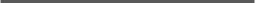 [Elemento][Luogo]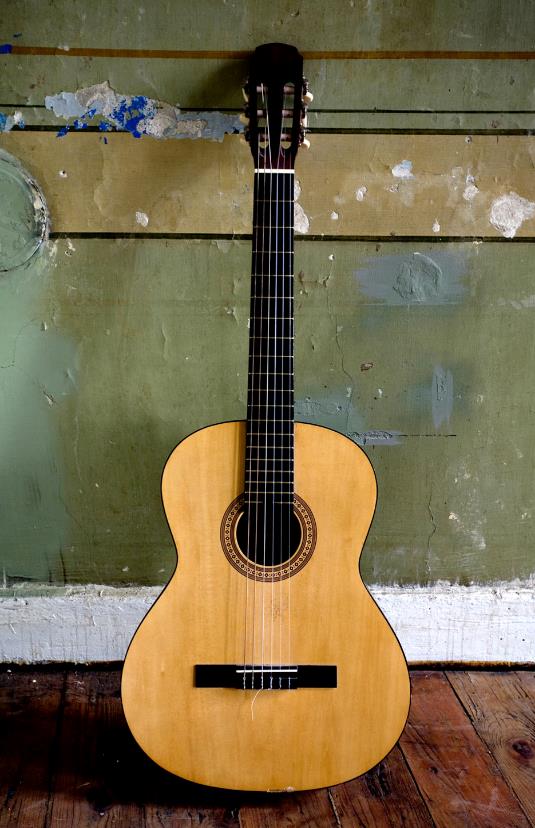 [Iniziare subito][Se si è già pronti per scrivere, è sufficiente selezionare una riga di testo e iniziare a digitare per sostituirla con testo personalizzato.][Un aspetto sempre ottimale][Per sostituire la foto con una personalizzata, è sufficiente eliminarla e quindi selezionare Immagine nella scheda Inserisci.][Serve un titolo? Nella scheda Home è sufficiente fare clic sullo stile del titolo preferito nella raccolta Stili. Per risultati ottimali durante la selezione del testo per la copia o la modifica, non includere spazio a destra dei caratteri nella selezione.]